Российский университет дружбы народовФакультет гуманитарных и 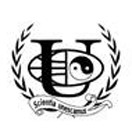 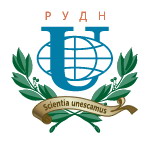 социальных наукКафедра теории и истории международных отношений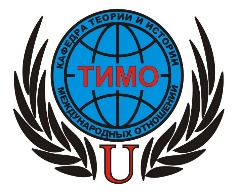 Межвузовский круглый стол«Регион Персидского залива в международных и региональных процессах»22декабря 2021 г.﻿https://us02web.zoom.us/j/2496254680?pwd=NE0zKzZzUUM1YlppK1pNVk1iMmtiUT09Идентификатор конференции: 249 625 4680Код доступа: 302Регламент проведения мероприятия:15.00 - 17.30 Регламент  выступлений – до 15 мин. Ответы на вопросы – 5 мин.ПРОГРАММА ВЫСТУПЛЕНИЙКруглый стол открывает заведующий кафедрой теории и истории международных отношений факультета гуманитарных и социальных наук профессор Денис Андреевич ДегтеревМодератор – к.и.н., доцент Савичева Елена МихайловнаВыступления - Внешняя политика Султаната Оман: региональное и международное измерение – Маркин Станислав Ремзиевич, 1-й секретарь Департамента Ближнего Востока и Северной Африки МИД России-  ОАЭ: сквозь призму 30-летнего общения – Канаев Сергей Георгиевич, к.и.н., директор по маркетингу представительства эмирата Шарджа- Эр-Рияд: нестандартные пути борьбы с терроризмом – Медведко Сергей Леонидович, к.и.н. старший научный сотрудник кафедры международной безопасности Российского государственного гуманитарного университета  -Фактор регионального лидерства в зоне Персидского залива: позиция Ирана – Белов Владимир Иванович, д.и.н., профессор кафедры теории и истории международных отношений РУДН- Восточное Средиземноморье во внешней политике ОАЭ - Тюкаева Татьяна Иршатовна,  к.п.н,научный сотрудник Лаборатории «Центр ближневосточных исследований» Института мировой экономики и международных отношений РАН-Ирано-саудовские противоречия и региональная безопасность в Персидском заливе - Бородина Мария Юрьевна, ассистент кафедры истории и политики России, ИМОМИ ННГУ им. Н.И. Лобачевского, Рыжов Игорь Валерьевич, д.и.н.,профессор, заведующий кафедрой истории и политики России ИМОМИ ННГУ им.Н.И. Лобачевского - Китай и страны Совета сотрудничества арабских государств Персидского залива: от экономических сделок – к стратегическому партнерству – Бребдани Аммар Мухсен, аспирант кафедры теории и истории международных отношений РУДН.- Россия и монархии Персидского залива - Комаха Анна Алексеевна, магистрант кафедры истории и политики России ИМОМИ ННГУ им. Н.И. Лобачевского. - Катарский дипломатический кризис- Аверьянова Диана Александровна, магистрант кафедры истории и политикиРоссии ИМОМИ ННГУ им. Н.И. Лобачевского. 